Handout SheetNicole(Won Kyung)KimPetunia Dursley (Aunt Petunia)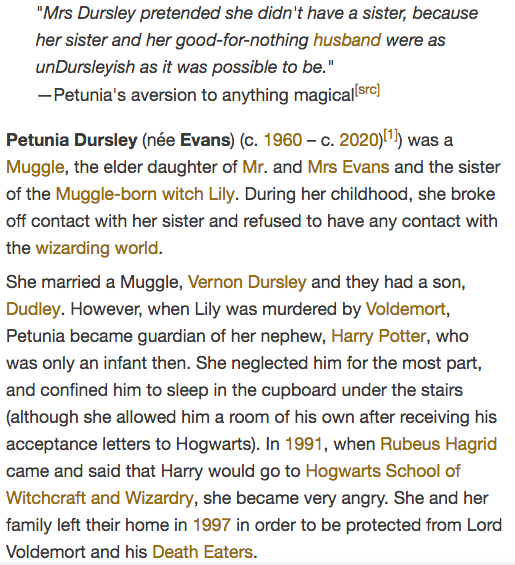 http://harrypotter.wikia.com/wiki/Petunia_DursleyListening WorksheetNicole (Won Kyung) KimWho is Aunt Petunia?Harry’s mom and Aunt Petunia ever close?Do you think her parents mistreated Aunt Petunia? Why and why not?After watching clips what was your first thoughts? Why and why not?Have you had any experienced where the results were different than what you intended to?